ДодатокОРІЄНТОВНИЙ ПЛАН ВІЗУАЛІЗАЦІЇ ПРОЕКТУ(скрін з Гугл-мапс та орієнтовна розмітка висадки рослин)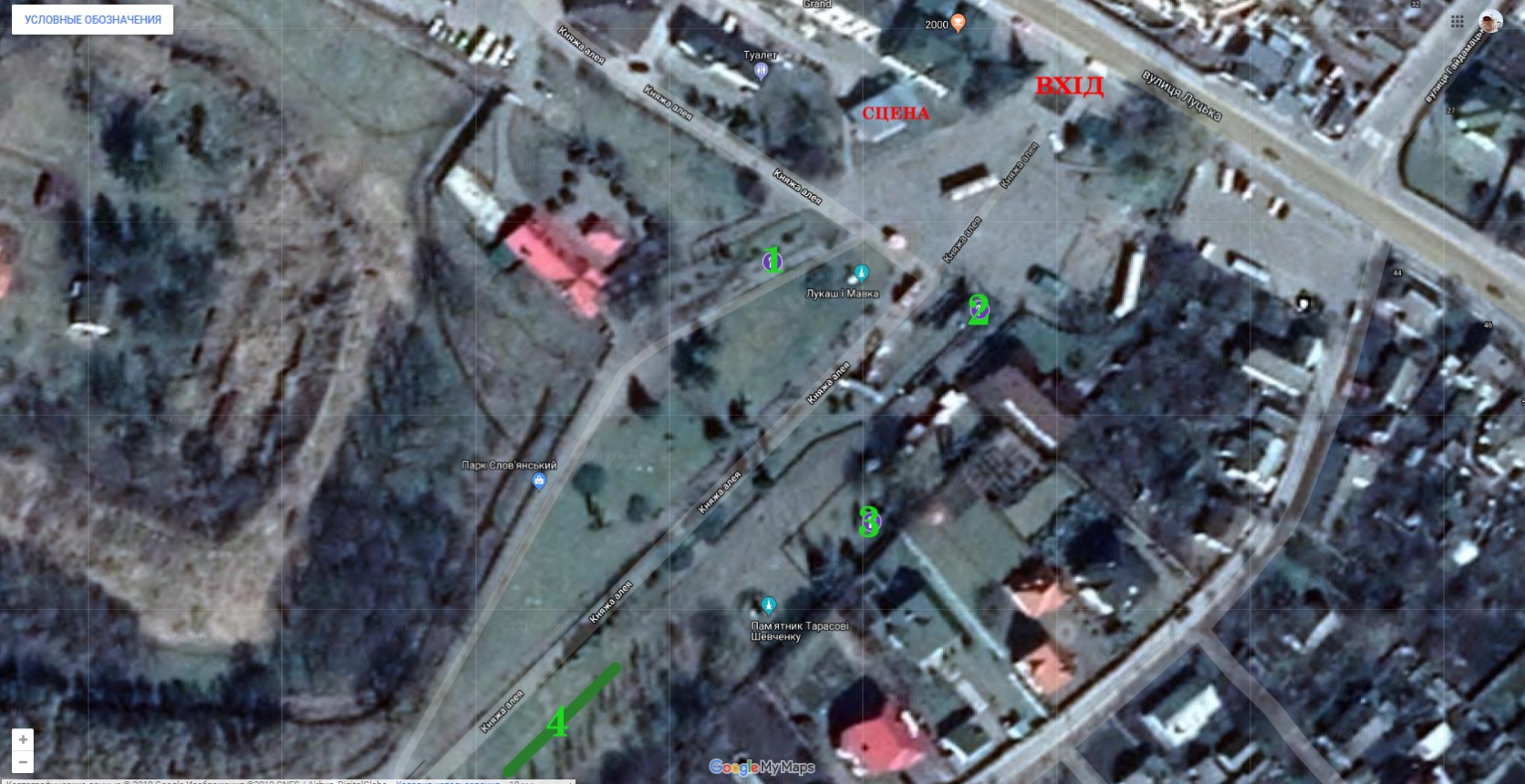  мапа1мапа 2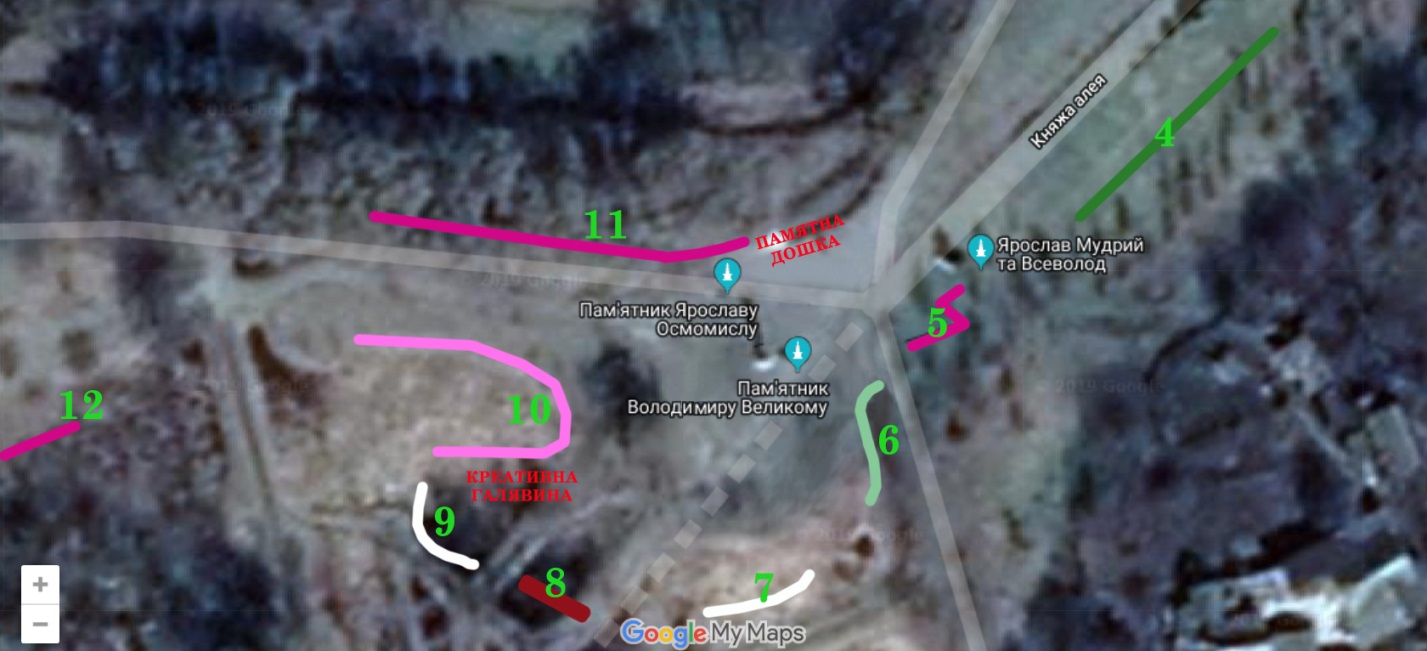 мапа 3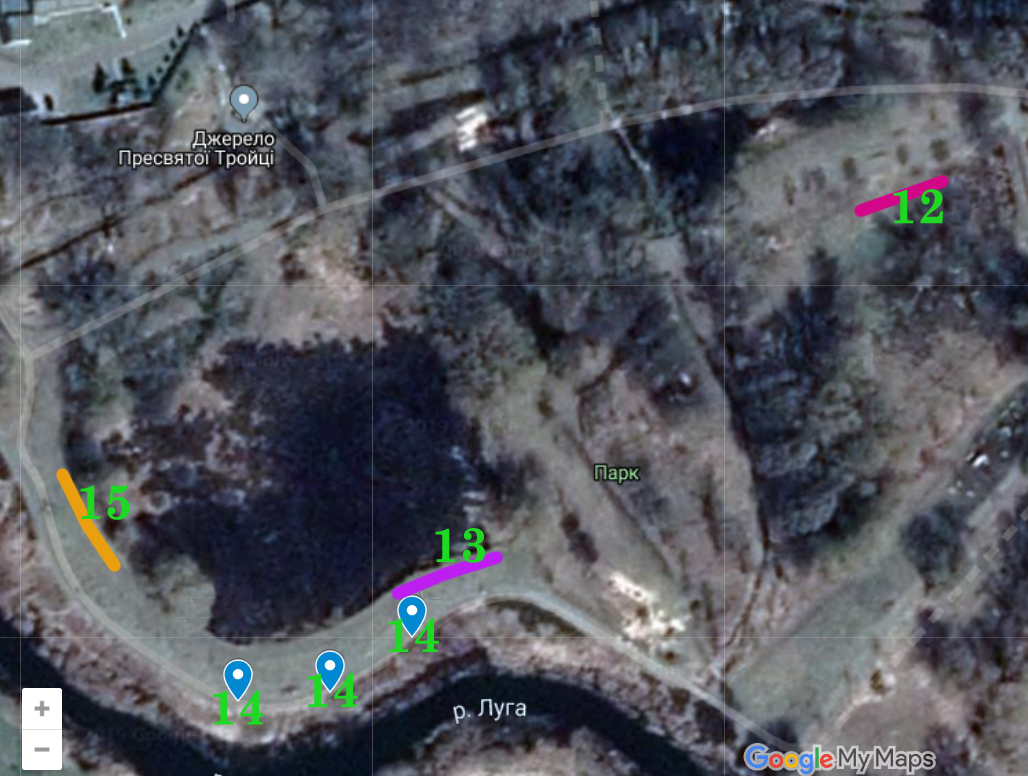 Позначення на мапі 1-3:1 - Гліцинія 1 дерево2 - Гліцинія 1 дерево3 - Магнолія 1 дерево4 - Туя оцеденталіс голд 30 кущів5 - Вейгела Ред Принц 10 кущів6 - Дерен квітучий 8 кущів7 - Дейція біла 5 кущів8 - «Жива» стіна: рама 5*3м оплетена виноградом9 - Дейція біла 5 кущів10 - Спірея японська 20 кущів11 - Вейгела Ред Принц 10 кущів12 - Вейгела Ред Принц 5 кущів13 - Скумпія 3 шт.14 - Арка і 6 кущів жимолості15 - Оцтове дерево 3 шт.ВХІД – центральний вхід у парк з вул. ЛуцькаСЦЕНА – сцена у панку, на якій відбуваються міські святаПАМ’ЯТНА ДОШКА – встановлений щит з описом історичної пам’ятки Вали городищаКРЕАТИВНА ГАЛЯВИНА – встановлені дві напів круглі лавки